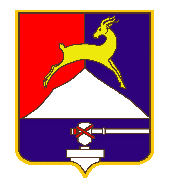 СОБРАНИЕ  ДЕПУТАТОВУСТЬ-КАТАВСКОГО ГОРОДСКОГО ОКРУГАЧЕЛЯБИНСКОЙ ОБЛАСТИПятнадцатое заседаниеРЕШЕНИЕот   23.10.2019       № 114                                                              г. Усть-Катав  О внесении изменений в решение Собрания депутатов  Усть-Катавского городского округа от 25.05.2011  №91  «Об утверждении Положения об оплате труда  работников муниципальных учреждений,  подведомственных Управлению социальной защиты населения администрации Усть-Катавского городского округа»В соответствии с Федеральным законом от 06.10.2003 № 131-ФЗ «Об общих принципах организации местного самоуправления в Российской Федерации», Постановлением администрации Усть-Катавского городского округа Челябинской области № 1277 от 26.08.2019 «Об утверждении окладов (должностных окладов, ставок заработной платы) работников муниципальных учреждений Усть-Катавского городского округа», руководствуясь Уставом Усть-Катавского городского округа Челябинской области, Собрание депутатовРЕШАЕТ: Внести в Положение об оплате труда работников муниципальных учреждений, подведомственных Управлению социальной защиты населения администрации Усть-Катавского городского округа, утвержденное решением Собрания депутатов Усть-Катавского городского округа № 91 от 25.05.2011 г., следующие изменения:1.1. Приложения 1-5,7 к указанному Положению изложить в новой редакции (прилагаются).Данное решение обнародовать на информационном стенде администрации Усть-Катавского городского округа  и  разместить на официальном сайте Усть- Катавского городского округа www.ukgo.su.Настоящее решение распространяет свое действие  на правоотношения, возникшие с 01.09.2019 года.            4.Контроль за исполнением данного решения возложить на председателя комиссии по финансово-бюджетной и экономической политике С.Н.Федосову.Председатель Собрания депутатов                                             Усть-Катавского городского округа 			               А.И.ДружининГлава Усть-Катавского городского округа          	              С.Д.Семков ПРИЛОЖЕНИЕ 1к Положению об оплате труда работников	муниципальныхучреждений.	подведомственныхУправлению социальной защиты населения администрации Усть- Катвского городского округа в редакции решения Собрания депутатов Усть-Катавского городского округа от 23.10.2019   № 114Размеры окладов общеотраслевых профессий рабочих по профессиональным квалификационным группамПРИЛОЖЕНИЕ 2к Положению об оплате труда работников	муниципальныхучреждений.	подведомственныхУправлению социальной защиты населения администрации Усть- Катвского городского округа в редакции решения Собрания депутатов Усть-Катавского городского округа от 23.10.2019 №114Размеры должностных окладов работников, работающих на общеотраслевых должностях руководителей, специалистов и служащих, по профессиональным квалификационным группам ПРИЛОЖЕНИЕ 3к Положению об оплате труда работников	муниципальныхучреждений.	подведомственныхУправлению социальной защиты населения администрации Усть- Катвского городского округа в редакции решения Собрания депутатов Усть-Катавского городского округа от 23.10.2019 №114Размеры окладов (должностных окладов) работников образования по профессиональным квалификационным группам Примечание. В должностные оклады педагогических работников включен размер ежемесячной денежной компенсации на обеспечение книгоиздательской продукцией и периодическими изданиями (100 рублей).ПРИЛОЖЕНИЕ 4к Положению об оплате труда работников	муниципальныхучреждений.	подведомственныхУправлению социальной защиты населения администрации Усть- Катвского городского округа в редакции решения Собрания депутатов Усть-Катавского городского округа от 23.10.2019 №114Размеры окладов (должностных окладов) медицинских и фармацевтических работников по профессиональным квалификационным группамПРИЛОЖЕНИЕ 5к Положению об оплате труда работников	муниципальныхучреждений.	подведомственныхУправлению социальной защиты населения администрации Усть- Катвского городского округа в редакции решения Собрания депутатов Усть-Катавского городского округа от 23.10.2019  №114Размеры окладов (должностных окладов) работников, занятых в сфере здравоохранения и предоставления социальных услуг, по профессиональным квалификационным группам ПРИЛОЖЕНИЕ 7к Положению об оплате труда работников	муниципальныхучреждений.	подведомственныхУправлению социальной защиты населения администрации Усть- Катвского городского округа в редакции решения Собрания депутатов Усть-Катавского городского округа от 23.10.2019  №114 Размеры окладов (должностных окладов) по должностям специалист по закупкам, старший специалист по закупкам, работник контрактной службы, контрактный управляющий, работник контрактной службы, руководитель контрактной службы, контрактный управляющий Примечание: перечень должностей работников и уровни квалификации в настоящем приложении установлены в соответствии с приказом Министерства труда и социальной защиты Российской Федерации от 10 сентября 2015 г. № 625н «Об утверждении профессионального стандарта «Специалист в сфере закупок».Наименование профессиональноквалификационной группы, квалификационныхуровнейРазмер оклада, рублейПрофессиональная квалификационная группа "Общеотраслевые профессии рабочих первого уровня"Профессиональная квалификационная группа "Общеотраслевые профессии рабочих первого уровня"1 квалификационный уровеньДворник, сторож (вахтер), уборщик служебных помещений, кастелянша, рабочий по комплексному обслуживанию и текущему ремонту здания, рабочий по стирке и ремонту белья, кухонный рабочий, уборщик территории, плотник, слесарь-сантехник кладовщик4 962Профессиональная квалификационная группа "Общеотраслевые профессии рабочих второго уровня"Профессиональная квалификационная группа "Общеотраслевые профессии рабочих второго уровня"1 квалификационный уровеньШвея, повар6 2042 квалификационный уровеньЭлектромонтер по ремонту и обслуживанию электрооборудования6 6994 квалификационный уровеньВодитель автобуса, водитель автомобиля7 941Наименование профессиональноквалификационной группы, квалификационныхуровнейРазмерыдолжностного оклада, рублейПрофессиональная квалификационная группа "Общеотраслевые должности служащих первого уровня"Профессиональная квалификационная группа "Общеотраслевые должности служащих первого уровня"1 квалификационный уровеньДелопроизводитель5 460Профессиональная квалификационная группа "Общеотраслевые должности служащих второго уровня"Профессиональная квалификационная группа "Общеотраслевые должности служащих второго уровня"1 квалификационный уровеньТехник-программист6 2042 квалификационный уровеньЗаведующий складом, заведующий хозяйством6 9474 квалификационный уровеньМеханик9 428Профессиональная квалификационная группа "Общеотраслевые должности служащих третьего уровня"Профессиональная квалификационная группа "Общеотраслевые должности служащих третьего уровня"1 квалификационный уровеньБухгалтер, программист, юрист (юрисконсульт), специалист по кадрам, психолог10 173Наименование профессиональноквалификационной группы, квалификационныхуровнейРазмеры оклада (должностного оклада), рублейПрофессиональная квалификационная группа должностей работников учебно-вспомогательного персонала первого уровняПомощник воспитателя5 955Профессиональная квалификационная группа должностей работников учебно-вспомогательного персонала второго уровняПрофессиональная квалификационная группа должностей работников учебно-вспомогательного персонала второго уровня1 квалификационный уровеньМладший воспитатель, инструктор по труду6 699Профессиональная квалификационная группа должностей педагогических работниковПрофессиональная квалификационная группа должностей педагогических работников1 квалификационный уровеньИнструктор по труду, инструктор по физической культуре, музыкальный руководитель, старший вожатый,94282 квалификационный уровеньПедагог дополнительного образования, педагог-организатор, социальный педагог9 9233 квалификационный уровеньВоспитатель, методист, педагог-психолог109164 квалификационный уровеньУчитель-дефектолог, учитель-логопед11 165Профессиональная квалификационная группа должностей руководителей структурных подразделенийПрофессиональная квалификационная группа должностей руководителей структурных подразделений2 квалификационный уровеньЗаведующий отделением11 414Наименование профессиональноквалификационной группы, квалификационныхуровнейРазмеры оклада (должностного оклада), рублей1. Профессиональная квалификационная группа "Медицинский и фармацевтический персонал первого уровня"1. Профессиональная квалификационная группа "Медицинский и фармацевтический персонал первого уровня"1 квалификационный уровеньСанитарка, сестра-хозяйка6 6992. Профессиональная квалификационная группа "Средний медицинский и фармацевтический персонал"2. Профессиональная квалификационная группа "Средний медицинский и фармацевтический персонал"3 квалификационный уровеньМедицинская сестра, медицинская сестра по физиотерапии8 6833. Профессиональная квалификационная группа "Врачи и провизоры"3. Профессиональная квалификационная группа "Врачи и провизоры"2 квалификационный уровеньВрачи-специалисты10 173Наименование профессиональноквалификационной группы, квалификационныхуровнейРазмеры оклада (должностного оклада), рублейПрофессиональная квалификационная группа "Должности специалистов второго уровня, осуществляющих предоставление социальных услуг"Социальные работники6 947Профессиональная квалификационная группа "Должности специалистов третьего уровня в учреждениях здравоохранения и осуществляющих предоставление социальных услуг"Профессиональная квалификационная группа "Должности специалистов третьего уровня в учреждениях здравоохранения и осуществляющих предоставление социальных услуг"1 квалификационный уровеньСпециалист по социальной работе9 428Профессиональная квалификационная группа "Должности руководителей в учреждениях здравоохранения и осуществляющих предоставление социальных услуг"Заведующие отделением дневного пребывания, надомного обслуживания, срочного социального обслуживания, помощи семье и детям10 173Наименование профессиональноквалификационной группы, квалификационныхуровнейРазмеры оклада (должностного оклада), рублей5 уровень квалификацииСпециалист по закупкам, работник контрактной службы, контрактный управляющий10 1736 уровень квалификацииСтарший специалист по закупкам, работник контрактной службы, контрактный управляющий10 4207 уровень квалификацииРаботник контрактной службы, контрактный управляющий, руководитель контрактной службы10 545